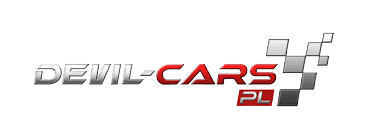 Białystok, 11 lipca 2019INFORMACJA PRASOWA
Redakcje: wszystkie/ lokalne/branżowe
można publikować bez podawania źródła													Event motoryzacyjny i wsparcie Fundacji GajuszDevil-Cars zawita na Tor Łódź już po raz trzeci w tym sezonie! W najbliższą niedzielę (14 lipca) podczas eventu motoryzacyjnego będzie można przejechać się superdrogimi autami i wesprzeć Fundację Gajusz.W niedzielę w Strykowie koło Łodzi zobaczymy m.in. Astona Martina DB9, BMW Power, Ferrari F430, Forda Mustanga GT czy Lamborghini Gallardo. Vouchery na przejazdy dostępne są na stronie: https://devil-cars.pl/. Do wyboru mamy dwie opcje – samodzielne kierowanie samochodem lub runda jako pasażer. W przypadku wolnych miejsc, istnieje możliwość nabycia biletu stacjonarnie. Ich liczba będzie jednak ograniczona. Podobnie jak podczas poprzednich imprez, 10 zł od każdego przejazdu wykupionego na torze zostanie przekazane na rzecz Fundacji Gajusz. Wszystkie osoby, które w niedzielę zakupią voucher, wesprą więc nieuleczalnie chore dzieci oraz ich rodziny.Event startuje o godzinie 9.00 i potrwa do 15.00. Wstęp dla obserwatorów jest wolny. Na miejscu każdy zainteresowany będzie mógł zrobić sobie pamiątkowe zdjęcie, nagrać film lub obejrzeć wnętrza wybranych samochodów. Dokładny adres: Tor Łódź, Stryków, 95-100 Kiełmna.Tutaj znajdziecie nazwy aut, które 14 lipca zobaczymy na Torze Łódź: Ferrari F430, Lamborghini Gallardo, Aston Martin DB9, Nissan GTR,  KTM X-BOW, Porsche 911 Carrera, BMW M POWER E46, BMW BITURBO E92, Ford Mustang GT, Subaru Impreza WRX oraz Ferrari Italia.Devil-Cars to firma oferująca przejażdżki luksusowymi samochodami po największych torach Polski. Co weekend, od końca maja do połowy października, odwiedza różne miasta w naszym kraju, wspierając charytatywnie lokalne inicjatywy. W tym sezonie można ich spotkać aż w 15 lokalizacjach.W Strykowie pod Łodzią eventy odbędą się także 18 sierpnia oraz 13 września. 